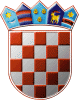 	REPUBLIKA HRVATSKA	DRŽAVNO IZBORNO POVJERENSTVO	REPUBLIKE HRVATSKEKLASA:	003-08/20-01/01URBROJ:	507-02/01-20-24/1Zagreb, 	1. lipnja 2020.IZVADAK IZ ZAPISNIKA206. sjednice Državnog izbornog povjerenstva Republike Hrvatskeodržane korištenjem elektroničkih sredstava komunikacije (e-poštom) podredno telefonskim putem 1. lipnja 2020.D N E V N I   R E Dusvajanje zapisnika sa 205. sjednice Povjerenstva Usvajanje nacrta Ugovora za uslugu udomljavanja, korištenja, prilagodbe, proširenja i održavanja informatičkog sustava za podršku izborima te uslugu organizacije provedbe informatičke podrške izborima za zastupnike u Hrvatski sabor 2020.Utvrđivanje sadržaja Obvezatne upute broj LS-I redoslijed izbornih radnji i tijek rokova na prijevremenim izborima za članove Gradskog vijeća Grada Orahovice i članove Općinskog vijeća Općine OtokUtvrđivanje sadržaja Obvezatne upute broj LS-II o obrascima za postupak kandidiranja i primjeni obvezatnih uputa i obrazaca na prijevremenim izborima za članove Gradskog vijeća Grada Orahovice i članove Općinskog vijeća Općine OtokUtvrđivanje sadržaja Obvezatne upute broj LS-III o zaštiti osobnih podatakaUtvrđivanje sadržaja Obvezatne upute broj FLS-I o suradnji Državnog izbornog povjerenstva Republike Hrvatske i nadležnih izbornih povjerenstava u provedbi nadzora financiranja izborne promidžbe na prijevremenim izborima za članove Gradskog vijeća Grada Orahovice i članove Općinskog vijeća Općine Otok koji će se održati 12. srpnja 2020.a) Donošenje Rješenja o imenovanju stalnog sastava Županijskog izbornog povjerenstva Virovitičko-podravske županije sa sjedištem u ViroviticiDonošenje Rješenja o imenovanju stalnog sastava Županijskog izbornog povjerenstva Splitsko-dalmatinske županije sa sjedištem u SplituDnevni red je prihvaćen te je na sjednici usvojeno:Ad.1. Ugovor za uslugu udomljavanja, korištenja, prilagodbe, proširenja i održavanja informatičkog sustava za podršku izborima te uslugu organizacije provedbe informatičke podrške izborima za zastupnike u Hrvatski sabor 2020.Ad.2. Obvezatna uputa broj LS-I redoslijed izbornih radnji i tijek rokova na prijevremenim izborima za članove Gradskog vijeća Grada Orahovice i članove Općinskog vijeća Općine OtokAd.3. Obvezatna uputa broj LS-II o obrascima za postupak kandidiranja i primjeni obvezatnih uputa i obrazaca na prijevremenim izborima za članove Gradskog vijeća Grada Orahovice i članove Općinskog vijeća Općine OtokAd.4. Obvezatna uputa broj LS-III o zaštiti osobnih podatakaAd.5. Obvezatna uputa FLS-I o suradnji Državnog izbornog povjerenstva Republike Hrvatske i nadležnih izbornih povjerenstava u provedbi nadzora financiranja izborne promidžbe na prijevremenim izborima za članove Gradskog vijeća Grada Orahovice i članove Općinskog vijeća Općine Otok koji će se održati 12. srpnja 2020.Ad.6. a) Rješenje o imenovanju stalnog sastava Županijskog izbornog povjerenstva Virovitičko-podravske županije sa sjedištem u Virovitici	b) Rješenje o imenovanju stalnog sastava Županijskog izbornog povjerenstva Splitsko-dalmatinske županije sa sjedištem u Splitu      		 Tajnica 			                                             Predsjednik       Albina Rosandić, v.r.                    			                   Đuro Sessa, v.r.